1) Экстренная психологическая помощь в России для детей, подростков и их родителей: 8-800-2000-122 (круглосуточно, анонимно!)2) +7 (800) 333 44 34 (бесплатно по России) — круглосуточные экстренные консультации психолога3) Всероссийский телефон многопрофильной психологической помощи всем взрослым: 8-800-200-47-03 (круглосуточно, бесплатно, психотерапевты, мед.психологи, врачи-психиатры), 8-800-200-89-11 (круглосуточно)4) +7 (800) 700 50 50 (бесплатно, круглосуточно) — федеральная горячая линия по вопросам наркомании и алкозависимости

5) Горячая линия по вопросам лечения наркотической, алкогольной и др. зависимостей «Точка трезвости»: 8-800-200-32-02 (бесплатно)6) +7 (800) 7000 600 (по будням с 7:00 до 21:00) — всероссийский бесплатный телефон доверия для женщин, подвергшихся домашнему насилию7) +7 (800) 200 19 10 — горячая линия следственного комитета «Ребенок в опасности».8) Всероссийская горячая линия по вопросам ВИЧ/СПИД: 8-800-2000-300 (круглосуточно, бесплатно)

9) Федеральная горячая линия по ВИЧ/СПИДу 8 800 100-65-43. Бесплатные консультации по медицинским, социальным, психологическим и юридическим вопросам10) Круглосуточная психологическая и информационная поддержка людей, больных раком, и их близких Ясное утро:  8 800 100 019111) Круглосуточная горячая линия помощи неизлечимо больным людям — 8 800 700 84 36. Фонд «Вера»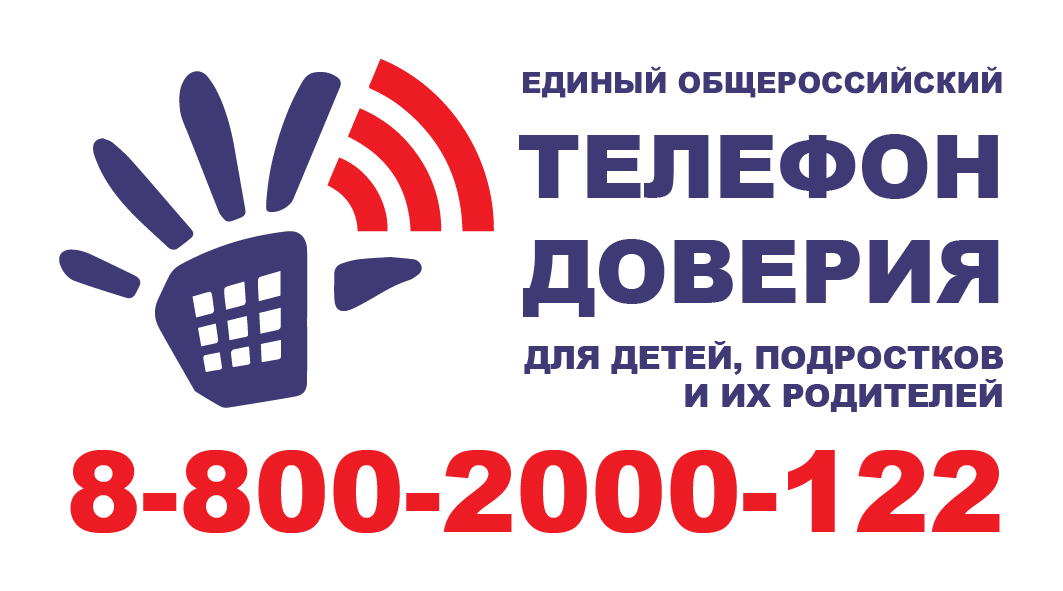 